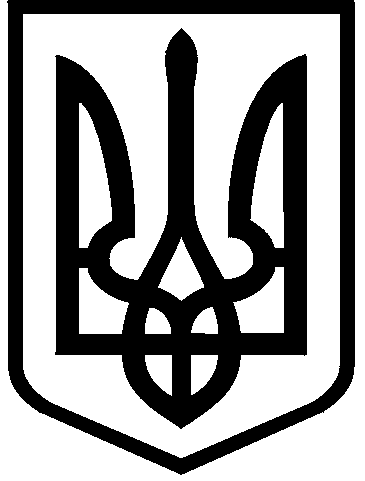 КИЇВСЬКА МІСЬКА РАДАVІІІ СКЛИКАННЯПОСТІЙНА КОМІСІЯ З ПИТАНЬ ОСВІТИ, НАУКИ, СІМ'Ї, МОЛОДІ ТА СПОРТУ01044,  м. Київ, вул. Хрещатик, 36                                                               т./ф. 202-70-58                                                                         ПРОТОКОЛ №3/54 позапланового засідання постійної комісії Київської міської радиз питань освіти, науки, сім'ї, молоді та спорту  м. Київ, Київська міська рада,вул. Хрещатик, 36,  кім. 319, 3-й поверх                                    12.02.2018ПОРЯДОК ДЕННИЙ:1. Про розгляд проекту рішення Київської міської ради «Про внесення змін до Міської комплексної цільової програми «Молодь та спорт столиці» на 2016-2018 роки, затвердженої рішенням Київської міської ради від 28 липня 2016 року №870/870» (доручення заступника міського голови-секретаря Київської міської ради Прокопіва В.В. №08/231-512/ПР від 08.02.2018) (доп. Странніков А.М.).СЛУХАЛИ: Старостенко Г.В. - голову комісії щодо прийняття за основу порядку денного із 1 питання засідання постійної комісії Київської міської ради з питань освіти, науки, молоді та спорту від 12.02.2018.ВИРІШИЛИ: Прийняти за основу порядок денний із 1 питання засідання постійної комісії Київської міської ради з питань освіти, науки, молоді та спорту від 12.02.2018.ГОЛОСУВАЛИ: “за” -5,”проти” - немає, “утрималось” – немає, “не голосував” -1.  Рішення прийнято.Питання, винесені на розгляд з голосу:СЛУХАЛИ: Стрижова Д.С. – члена комісії щодо включення до проекту порядку денного рішень Київської міської ради:2. Про розгляд проекту рішення Київської міської ради «Про надання земельної ділянки управлінню освіти Дарницької районної в місті Києві державної адміністрації для експлуатації та обслуговування навчального закладу на просп. Миколи Бажана, 9-є у Дарницькому районі м. Києва» (справа А-24443) (доручення заступника міського голови-секретаря Київської міської ради Прокопіва В.В. №08/231-305/ПР від 31.01.2018).   3. Про розгляд проекту рішення Київської міської ради «Про надання Дарницькій районній в місті Києві державній адміністрації земельної ділянки для реконструкції дошкільного навчального закладу на вул. Волго-Донській, 21-а (вул. Бориспільська, 28/1) у Дарницькому районі м. Києва» (справа Д-7798) (доручення заступника міського голови-секретаря Київської міської ради Прокопіва В.В. №08/231-319/ПР від 31.01.2018).         4. Про розгляд проекту рішення Київської міської ради «Про надання дозволу на розроблення проекту землеустрою щодо відведення земельних ділянок державному навчальному закладу "Київський професійний коледж з посиленою військовою та фізичною підготовкою" на бульв. Тараса Шевченка, 27, 54/1-56, 56 у Шевченківському районі м. Києва для експлуатації та обслуговування будівель і споруд державного професійно-технічного закладу третього атестаційного рівня» (справа К-29045) (доручення заступника міського голови-секретаря Київської міської ради Прокопіва В.В. №08/231-336/ПР від 01.02.2018). 5. Про розгляд проекту рішення Київської міської ради «Про надання земельної ділянки управлінню освіти, молоді та спорту Святошинської районної в місті Києві державної адміністрації для експлуатації та обслуговування будівель та споруд Київської гімназії східних мов № 1 на вул. Львівській, 25 у Святошинському районі м. Києва» (справа А-24416) (доручення заступника міського голови-секретаря Київської міської ради Прокопіва В.В. №08/231-375/ПР від 05.02.2018).6.  Про розгляд проекту рішення Київської міської ради «Про надання земельної ділянки управлінню освіти Подільської районної в місті Києві державної адміністрації для експлуатації та обслуговування існуючих будівель і споруд на вул. Межовій, 17 у Подільському районі м. Києва» (справа А-24423) (доручення заступника міського голови-секретаря Київської міської ради Прокопіва В.В. №08/231-376/ПР від 05.02.2018).7. Про розгляд проекту рішення Київської міської ради «Про надання земельної ділянки управлінню освіти Дарницької районної в місті Києві державної адміністрації для експлуатації та обслуговування навчального закладу на вул. Анни Ахматової, 11-а у Дарницькому районі м. Києва» (справа А-24411) (доручення заступника міського голови-секретаря Київської міської ради Прокопіва В.В. №08/231-377/ПР від 05.02.2018).8. Про розгляд проекту рішення Київської міської ради «Про надання земельної ділянки Управлінню освіти та інноваційного розвитку Печерської районної в місті Києві державної адміністрації для експлуатації та обслуговування будівель дошкільного навчального закладу № 325 на бульв. Дружби Народів, 7 у Печерському районі м. Києва» (справа А-24522) (доручення заступника міського голови-секретаря Київської міської ради Прокопіва В.В. №08/231-378/ПР від 05.02.2018).9. Про розгляд проекту рішення Київської міської ради «Про надання земельної ділянки управлінню освіти Дарницької районної в місті Києві державної адміністрації для експлуатації та обслуговування навчального закладу на вул. Княжий Затон 17-г у Дарницькому районі м. Києва» (справа А-24419) (доручення заступника міського голови-секретаря Київської міської ради Прокопіва В.В. №08/231-379/ПР від 05.02.2018).10. Про розгляд проекту рішення Київської міської ради «Про надання земельної ділянки управлінню освіти Дарницької районної в місті Києві державної адміністрації для експлуатації та обслуговування навчального закладу на вул. Урлівській, 3-г у Дарницькому районі м. Києва» (справа А-24406) (доручення заступника міського голови-секретаря Київської міської ради Прокопіва В.В. №08/231-444/ПР від 07.02.2018).ВИСТУПИЛИ: Старостенко Г.В., Шульга Н.І., Паладій С.В., Гончаров О.В.ВИРІШИЛИ: Включити до проекту порядку денного зазначені проекти рішення.ГОЛОСУВАЛИ:  За – 5, проти – немає, утрималось – немає. Рішення прийнято.СЛУХАЛИ: Старостенко Г.В. - голову комісії щодо прийняття в цілому порядку денного із 10 питань засідання постійної комісії Київської міської ради з питань освіти, науки, молоді та спорту від 12.02.2018 із включеними до порядку денного питаннями.ВИРІШИЛИ: Прийняти в цілому порядок денний із 10 питань засідання постійної комісії Київської міської ради з питань освіти, науки, молоді та спорту від 12.02.2018 з питаннями, включеними з голосу.ГОЛОСУВАЛИ: “за” -5,”проти” – немає, “утрималось” – немає. Рішення прийнято.Розгляд (обговорення) питань порядку денного:Склад комісії:Присутні:                                                                   Відсутні:6 (шість) депутатів Київської міської ради.5 (п'ять) депутатів Київської міської ради, члени постійної комісії:Старостенко Г.В.– голова комісії, головуючаПаладій С.В.– заступник голови комісіїШульга Н.І. -  секретар комісіїСтрижов Д.С. - член комісіїГончаров О.В. - член комісії1 (один) депутат Київської міської ради: Васильчук В.В. - член комісіїЗапрошені:Мірошніченко А.А. – радник заступника голови Київської міської державної адміністрації Резнікова О.Ю. 1.СЛУХАЛИ:   ВИСТУПИЛИ:ВИРІШИЛИ:ГОЛОСУВАЛИ:2. СЛУХАЛИ:ВИРІШИЛИ:ГОЛОСУВАЛИ:3. СЛУХАЛИ:     ВИРІШИЛИ:ГОЛОСУВАЛИ:4. СЛУХАЛИ:ВИРІШИЛИ:ГОЛОСУВАЛИ:5. СЛУХАЛИ:ВИРІШИЛИ:ГОЛОСУВАЛИ:6. СЛУХАЛИ:ВИРІШИЛИ:ГОЛОСУВАЛИ:7. СЛУХАЛИ:ВИРІШИЛИ:ГОЛОСУВАЛИ:8. СЛУХАЛИ:ВИРІШИЛИ:ГОЛОСУВАЛИ:9. СЛУХАЛИ:ВИРІШИЛИ:ГОЛОСУВАЛИ:10. СЛУХАЛИ:ВИРІШИЛИ:ГОЛОСУВАЛИ:Голова СекретарСтаростенко Г.В. -  голову комісії, яка поінформувала про проект рішення Київської міської ради «Про внесення змін до Міської комплексної цільової програми «Молодь та спорт столиці» на 2016-2018 роки, затвердженої рішенням Київської міської ради від 28 липня 2016 року №870/870»  Старостенко Г.В., Шульга Н.І., Паладій С.В., Гончаров О.В. Стрижов Д.С., Мірошніченког А.А.Підтримати проект рішення Київської міської ради «Про внесення змін до Міської комплексної цільової програми «Молодь та спорт столиці» на 2016-2018 роки, затвердженої рішенням Київської міської ради від 28 липня 2016 року №870/870»  та рекомендувати його для розгляду на пленарному засіданні сесії Київської міської ради.За – 5, проти – немає, утрималось – немає. Рішення прийнято.Старостенко Г.В. - голову комісії, яка поінформувала про проект рішення Київської міської ради  «Про надання земельної ділянки управлінню освіти Дарницької районної в місті Києві державної адміністрації для експлуатації та обслуговування навчального закладу на просп. Миколи Бажана, 9-є у Дарницькому районі м. Києва» (справа А-24443).Підтримати проект рішення Київської міської ради «Про надання земельної ділянки управлінню освіти Дарницької районної в місті Києві державної адміністрації для експлуатації та обслуговування навчального закладу на просп. Миколи Бажана, 9-є у Дарницькому районі м. Києва» та рекомендувати його для розгляду на пленарному засіданні сесії Київської міської ради.За – 5, проти – немає, утрималось – немає. Рішення прийнято.Старостенко Г.В. - голову комісії, яка поінформувала про проект рішення Київської міської ради  «Про надання Дарницькій районній в місті Києві державній адміністрації земельної ділянки для реконструкції дошкільного навчального закладу на вул. Волго-Донській, 21-а (вул. Бориспільська, 28/1) у Дарницькому районі м. Києва» (справа Д-7798).Підтримати проект рішення Київської міської ради  «Про надання Дарницькій районній в місті Києві державній адміністрації земельної ділянки для реконструкції дошкільного навчального закладу на вул. Волго-Донській, 21-а (вул. Бориспільська, 28/1) у Дарницькому районі м. Києва» (справа Д-7798) та рекомендувати його для розгляду на пленарному засіданні сесії Київської міської ради.За – 5, проти – немає, утрималось – немає. Рішення прийнято.Старостенко Г.В. - голову комісії, яка поінформувала про проект рішення Київської міської ради «Про надання дозволу на розроблення проекту землеустрою щодо відведення земельних ділянок державному навчальному закладу “Київський професійний коледж з посиленою військовою та фізичною підготовкою" на бульв. Тараса Шевченка, 27, 54/1-56, 56 у Шевченківському районі м. Києва для експлуатації та обслуговування будівель і споруд державного професійно-технічного закладу третього атестаційного рівня» (справа К-29045).Підтримати проект рішення Київської міської ради «Про надання дозволу на розроблення проекту землеустрою щодо відведення земельних ділянок державному навчальному закладу "Київський професійний коледж з посиленою військовою та фізичною підготовкою" на бульв. Тараса Шевченка, 27, 54/1-56, 56 у Шевченківському районі м. Києва для експлуатації та обслуговування будівель і споруд державного професійно-технічного закладу третього атестаційного рівня» та рекомендувати його для розгляду на пленарному засіданні сесії Київської міської ради.За – 5, проти – немає, утрималось – немає. Рішення прийнято.Старостенко Г.В. - голову комісії, яка поінформувала про проект рішення Київської міської ради  «Про надання земельної ділянки управлінню освіти, молоді та спорту Святошинської районної в місті Києві державної адміністрації для експлуатації та обслуговування будівель та споруд Київської гімназії східних мов № 1 на вул. Львівській, 25 у Святошинському районі м. Києва» (справа А-24416)Підтримати проект рішення Київської міської ради «Про надання земельної ділянки управлінню освіти, молоді та спорту Святошинської районної в місті Києві державної адміністрації для експлуатації та обслуговування будівель та споруд Київської гімназії східних мов № 1 на вул. Львівській, 25 у Святошинському районі м. Києва» (справа А-24416) та рекомендувати його для розгляду на пленарному засіданні сесії Київської міської ради.За – 5, проти – немає, утрималось – немає. Рішення прийнято.Старостенко Г.В. - голову комісії, яка поінформувала про проект рішення Київської міської ради «Про надання земельної ділянки управлінню освіти Подільської районної в місті Києві державної адміністрації для експлуатації та обслуговування існуючих будівель і споруд на вул. Межовій, 17 у Подільському районі м. Києва» (справа А-24423)Підтримати проект рішення Київської міської ради «Про надання земельної ділянки управлінню освіти Подільської районної в місті Києві державної адміністрації для експлуатації та обслуговування існуючих будівель і споруд на вул. Межовій, 17 у Подільському районі м. Києва» (справа А-24423) та рекомендувати його для розгляду на пленарному засіданні сесії Київської міської ради.За – 5, проти – немає, утрималось – немає. Рішення прийнято.Старостенко Г.В. - голову комісії, яка поінформувала про проект рішення Київської міської ради «Про надання земельної ділянки управлінню освіти Дарницької районної в місті Києві державної адміністрації для експлуатації та обслуговування навчального закладу на вул. Анни Ахматової, 11-а у Дарницькому районі м. Києва»  (справа А-24411).Підтримати проект рішення Київської міської ради  «Про надання земельної ділянки управлінню освіти Дарницької районної в місті Києві державної адміністрації для експлуатації та обслуговування навчального закладу на вул. Анни Ахматової, 11-а у Дарницькому районі м. Києва» (справа А-24411) та рекомендувати його для розгляду на пленарному засіданні сесії Київської міської ради.За – 5, проти – немає, утрималось – немає. Рішення прийнято.Старостенко Г.В. - голову комісії, яка поінформувала про проект рішення Київської міської ради  «Про надання земельної ділянки Управлінню освіти та інноваційного розвитку Печерської районної в місті Києві державної адміністрації для експлуатації та обслуговування будівель дошкільного навчального закладу    № 325 на бульв. Дружби Народів, 7 у Печерському районі м. Києва» (справа А-24522)Підтримати проект рішення Київської міської ради «Про надання земельної ділянки Управлінню освіти та інноваційного розвитку Печерської районної в місті Києві державної адміністрації для експлуатації та обслуговування будівель дошкільного навчального закладу № 325 на бульв. Дружби Народів, 7 у Печерському районі м. Києва» (справа А-24522) та рекомендувати його для розгляду на пленарному засіданні сесії Київської міської ради.За – 5, проти – немає, утрималось – немає. Рішення прийнято.Старостенко Г.В. - голову комісії, яка поінформувала про проект рішення Київської міської ради «Про надання земельної ділянки управлінню освіти Дарницької районної в місті Києві державної адміністрації для експлуатації та обслуговування навчального закладу на вул. Княжий Затон 17-г у Дарницькому районі м. Києва» (справа А-24419). Підтримати проект рішення Київської міської ради «Про надання земельної ділянки управлінню освіти Дарницької районної в місті Києві державної адміністрації для експлуатації та обслуговування навчального закладу на вул. Княжий Затон 17-г у Дарницькому районі м. Києва» (справа А-24419) та рекомендувати його для розгляду на пленарному засіданні сесії Київської міської ради.За – 5, проти – немає, утрималось – немає. Рішення прийнято.Старостенко Г.В. - голову комісії, яка поінформувала про проект рішення Київської міської ради  «Про надання земельної ділянки управлінню освіти Дарницької районної в місті Києві державної адміністрації для експлуатації та обслуговування навчального закладу на вул. Урлівській, 3-г у Дарницькому районі м. Києва» (справа А-24406)Підтримати проект рішення Київської міської ради «Про надання земельної ділянки управлінню освіти Дарницької районної в місті Києві державної адміністрації для експлуатації та обслуговування навчального закладу на вул. Урлівській, 3-г у Дарницькому районі м. Києва» (справа А-24406) та рекомендувати його для розгляду на пленарному засіданні сесії Київської міської ради.За – 5, проти – немає, утрималось – немає. Рішення прийнято.комісії                                                                            Г.Старостенко     комісії                                                                             Н.Шульга